Додаток 2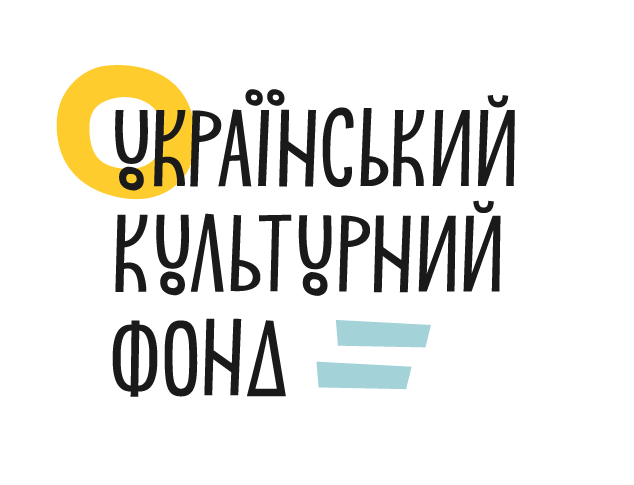 Протокол оцінювання проектної заявки Протокол складений___________________________________________(ПІБ експерта)Протокол затверджений  ______________________ (Виконавчий директор Українського                                                                                                            культурного фонду)Номер та назва проекту Критерії оцінювання Максимальна кількість балів Коментарі експертаПризначена кількість балів Актуальність проекту20Інституційна та індивідуальна спроможність заявника/ партнерства виконувати проект  20Зміст проекту та методологія 25Промоція та сталість результатів проекту20Якість бюджету та ефективність витрат 15Загальна кількість балів Загальна кількість балів 100Загальний коментар експерта щодо підтримки/ непідтримки реалізації проекта